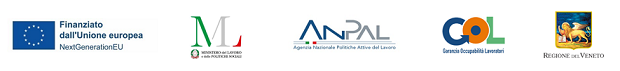 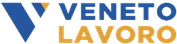 Piano Nazionale di Ripresa e Resilienza (PNRR) - Missione 5, Componente 1, Riforma 1.1. finanziato dall’Unione europea - Next Generation EU - Programma Nazionale per la Garanzia di Occupabilità dei Lavoratori (GOL) – Piano di Attuazione regionale del VenetoPERCORSO 5 - RICOLLOCAZIONE COLLETTIVARegistro a fogli mobili per le attività individualiEnte: _______________________Sportello___________ Codice OPAL: ________________Nome e Cognome beneficiario ___________________CF__________________________Modalità di erogazione:____________________DataOrarioOrarion. oreAttivitàFirma BeneficiarioFirma della Figura professionale che eroga l’interventoDatadalleallen. oreAttivitàFirma BeneficiarioFirma della Figura professionale che eroga l’intervento